Hinggil sa Pagbubukas ng Pool(Pagsisimula ng Swimming)プール開きについて Magsisimula ang swimming sa           (月)　　　(日) .    Mangyaring maghanda kayo.____月____ 日、プール開きを行います。準備をよろしくお願いします。Pagsulat ng Pangalan　記名について＊Mangyaring isulat ang pangalan sa lahat ng gamit pati sa underwear dahil maraming naiiwang bagay.＊Isulat ang pangalan sa puting tela at tahiin ito sa (harap, likod, puwitan) swimwear.＊落とし物が多くなりますので、下着などすべての持ち物に、名前を書いてください。＊白い布に名前を書いて、水着の（前面、背中、お尻）に縫いつけてください。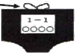 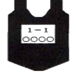 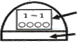 　　　　　　　　　　　　　　　　　　　　　　　　　　Sulatan din ang Grade/Section/ Pangalan sa sumbrero.Tahiin sa  　　                 　　　　         　　                  に縫い付ける。Paalaala　注意事項＊Panatilihing maiksi ang kuko ng kamay at paa, malinis ang buhok at buong katawan.＊Kung mahaba ang buhok, itali ng goma at sanaying ipasok ito sa loob ng swim cap ng inyong sarili.＊Bago pumasok sa pool, tanggalin ang band, mga plaster(gaya ng salonpas), hair pin.＊Ipadala sa inyong anak ang gamit para sa swimming lesson kahit umuulan. Maaring magkaroon ng swimming lesson kung magiging maganda ang klima.＊Mangyaring ipaalam ninyo sa amin sa RENRAKUCHO kung hindi makakasari sa swimming lesson ang inyong anak dahil sa may sakit o sugat.＊手足の爪を短く切り、髪の毛、体全体を清潔にしましょう。＊長い髪は、ゴムでしばり、自分で帽子の中に入れられるように練習しておきましょう。＊絆創膏、湿布類、ヘヤピンなどは、とってからプールに入ってください。＊雨天時もプールの用具を持たせてください。天気が回復したら水泳の授業を実施することがあります。＊けがや病気などで見学するときには、必ず連絡帳でお知らせください。Swimwear水着Boys: Swim pants na kulay dark blueGirls: Swimwear na kulay dark blue. (Maaari rin ang separate type)＊Hindi kailangan bumili ng bago kung mayroon silang swimwear na kulay Navy, Blue o Black.＊Mangyaring palitan ng goma ang tali ng swimwear ng mga lalaki dahil hindi madaling hubarin ito.男子：紺色の水泳パンツ／女子：紺色の水着 （セパレート可）＊紺色、青、 黒系統のものであれば今まで使用していたもので構いません。＊男子の水着の紐は、脱ぎ着がしにくいので、ゴムに変えてください。Bath towelバスタオルWalang takdang patakaram.＊Madaling magamit ang tuwalya na may goma (Wrap towel, Gaya ng skirt) sa oras ng pagbibihis.特に規定はありません。＊片側にゴムがあるタイプのタオル（ラップタオル）が着替えのときに便利です。Sumbrello帽子Ang swim cap ay may takdang kulay kada- baitang.Ang kulay ng grade（   学年 ）ay　  学年色に〇をつける水泳帽子は、学年ごとに色が決まっています。（     ）年生は:赤 Red　 　　  　  黄色 Yellow　　    紺 Navy　　　  ピンク Pink水色 Light Blue　    緑Green       　　 白White　　　 オレンジ OrangeBagバッグWalang takdang patakaram.＊Mangyaring maghanda ng plastic bag para ilagay ang nabasang swimwear.特に規定はありません。＊バックの中に、濡れた水着を入れるビニール袋を用意してください。